著作財產權授權同意書       本人參加「109年國立國父紀念館評選出版博碩士論文及專書」，論著著作題目為________________________，若經評選通過，謹此授權文化部與國立國父紀念館及其網站可供典藏、推廣、借閱、發布、發行、重製、公開展示播放等所有著作財產權無償利用之權利。     本人保證本論文為自行創作，有權為本同意書之各項授權，且授權著作未侵害任何第三人之智慧財產權。     本同意書為非專屬授權，本人簽約後，對授權著作仍擁有著作權。此致國立國父紀念館立授權同意書人：(簽名或蓋章)              身分證件字號：通信地址：連絡電話：電子信箱：中    華    民    國            年          月                日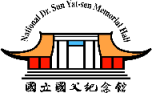 